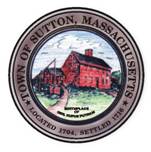       TOWN OF SUTTONBOARD OF ASSESSORS 4 UXBRIDGE ROADSUTTON, MA  01590-1702  508-865-8722Meeting Minutes – April 30, 2024Present: Chairman Robert Nunnemacher	  Tracey Tardy, Principal AssessorMeeting called to order at 5:00 p.m.1.         The minutes of April 23, 2024 were unanimously approved2.         Old & New Business	The Board discussed various site visits	The Board meet with a resident to discuss physical address issues	The Board reviewed deed issues3.         Decisions & Actions Taken	The Board signed one (1) Property Tax Abatement CertificateThe Board of Assessors adjourned its meeting May 7, 2024 at or about 6:00 p.m. 	       Respectfully Submitted,Linda Hicks, Secretary 